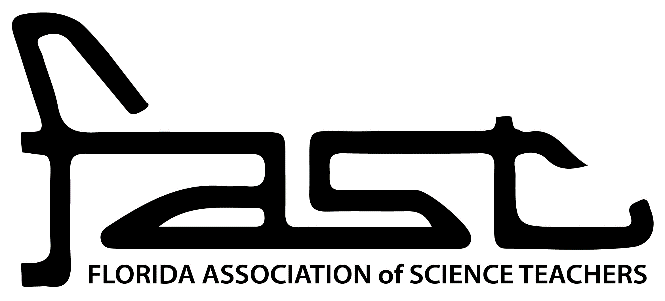 Florida Association of Science Teachers ConferenceWorld Golf Village Renaissance St. Augustine Resort 500 S Legacy Trail, St. Augustine, FL 32092October 27 – 29, 202275 YEARS OF F.A.S.T.Live and in Person!	Call for Presenters!	Deadline for Submission: June 17, 2022We are now looking for your expertise and contributions to this event. Would you like to be a presenter or workshop facilitator? If so, please apply by completing the Presenters Form online at our website: FAST CONFERENCE PAGE.We are looking for presentations and workshops between 45 – 50 minutes long. The focus should incorporate and address the theme and the State Academic standards. You will be notified if the presentation/workshop is accepted by August 1st. All presenters/co-presenters are required to register and pay for the Conference. The conference will be $75 for early registration and must be paid by September 20, 2022 to hold your presentation slot (no refunds).Lodging is $134.00/night (parking fee will be waived at check-in) if it is booked by October 6th, 2022 (using FAST registration link/rate). If you have questions, please contact Nancy Besleynancybesley@gmail.com